SOUL Retreat Registration Form 2019Name: Address: Email address: Phone: 					Age: 				Gender: 	Emergency contact name and number: Please select your PaymentDeposit of $280 to secure your place. ☐ $280 (non-refundable after 22/2/19) 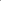 Early Bird/Refresher Registration (paid in full by 22/2/19) ☐ $780   or   ☐ $500 Balance if Deposit paid  	 SOUL Retreat Registration (paid in full by 22/6/19)☐ $980   or   ☐ $700 Balance if Deposit paidHaleakala Pilgrimage /Private Healing (paid in full by 22/6/19)☐ Haleakala Volcano Pilgrimage $80 ☐ Private 30min Beach Healing with Kathy $120 Total amount payable $_____________Payment Details: ☐ Credit Card   Name on Card:		 		Card number:			    Expiry date:          			CCV:☐ Cheque Please make cheques payable to C and K Rasch P/L	 ☐ Bank Deposit Westpac C and K Rasch P/L BSB 033-243 AC 239893 Please email completed forms to steph@wellbeingsanctuary.com.au or deliver/send to Wellbeing Reception, attention Steph, Wellbeing Sanctuary Mt Eliza, Cnr Wooralla Drive & Bundara Cres, Mt Eliza VIC 3930 